　我々の生活に欠かすことのできない「電池」はどのようにして電気エネルギーを発生させているのだろうか？①　うすい塩酸に亜鉛板と銅板を入れ、それぞれの　　　②　亜鉛板と銅板をモーターにつなぎ、回るかどうか　　金属板の表面のようすを観察する。　　　　　　　　　　を調べる。また、金属板のようすを観察する。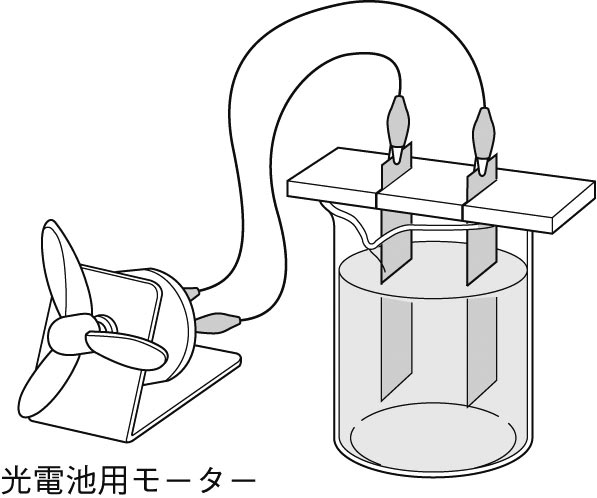 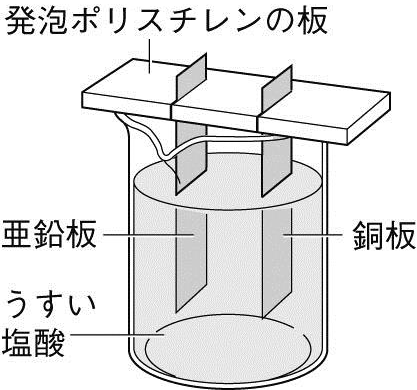 　　　　　　　　　　　　　　　　　モーターは回る？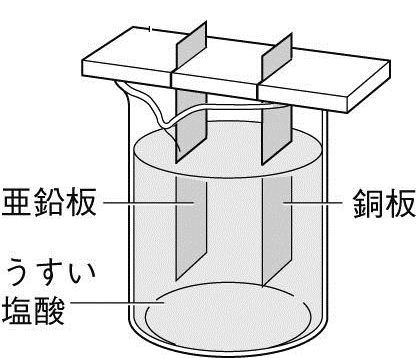 　　　　　　　　　　　　　　　　　　　　　　　　Ａ．③　亜鉛板をマグネシウムリボンに変えて、　　④　②と同じ実験を同じ金属板　　⑤　②と同じ実験を砂糖水でモーターにつなぎ、回転のようすとマ　　　　　でやってみるとどうなる？　　　　やってみるとどうなる？グネシウムリボンのようすを観察する。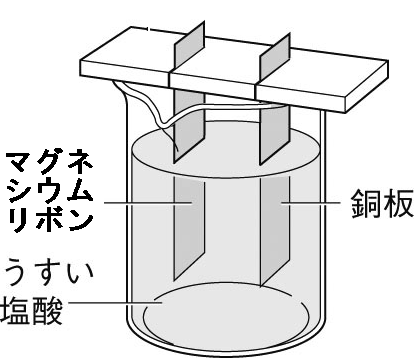 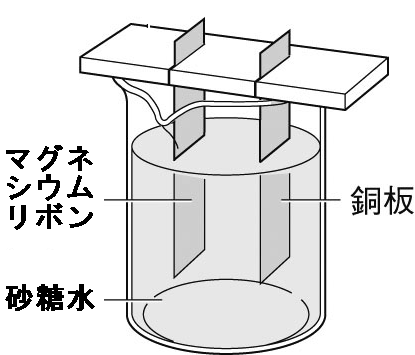 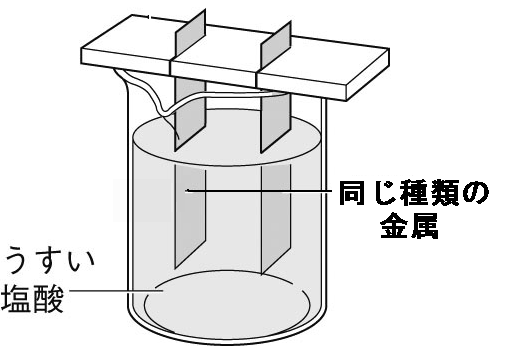 わかったこと・考察まとめ今回の実験のように、物質の（　　　化学　　エネルギー）を（　　　電気　　エネルギー）として取り出す装置のことを（　　電池　　）という。　　電流を発生させるには（　　　違う種類の金属　　　）と（　　　電解質の水溶液　　　）が必要である。　３年　　組　　番　氏名　　　　　　　　　　　　　亜鉛板のようす銅板のようす亜鉛板のようす銅板のようす